                                A N U N Ţ  !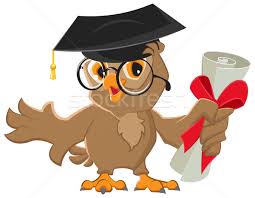       Colocviului  de admitere la gradul didactic I, la centrul de perfecţionare Universitatea „Alexandru Ioan Cuza” din Iaşi, Facultatea de Biologie va avea loc vineri 9 februarie 2024, începând cu ora 9.00 în sala B-460 (corp B, etaj I) şi se va desfăşura “on-site” (faţă-în-faţă).SECRETARIAT,